Questions adapted from Score21 and SchoolNet 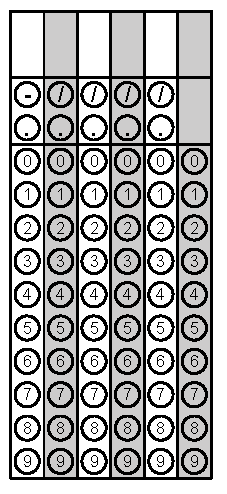 Problem 1Problem 2Gridded ResponseMondayThe perimeter of the figure below is 9b2 – 2ab + 12a2.  What is the length of the missing side?What is the slope of the line that is perpendicular to the line containing the points (-2, 5) and (-11, 15)?  Write your answer as a fraction in lowest terms if necessary. Problem 2TuesdayThe first six numbers of a pattern are shown below.  If the pattern continues, what would be the 9th term?, , 3, , , 12………A rectangular blacktop with a length of 5x and a width of 3x has been erected inside a rectangular field that has a length of 12x and a width of 7x. What is the area of the part of the field that is not blacktop?Problem 1WednesdayDetermine the value of h(5) when  Write your answer as a fraction in lowest terms if necessary.Ross has (8x – 5) tickets for Chuck E Cheese. He is going to play today and wants to buy a prize that is (15x + 1) tickets. How many tickets must he win to have enough tickets to buy the prize? Problem 1ThursdayBob mowed (2x2 + 5x – 3) yards on Monday, (4x – 7) yards on Tuesday, and (3x2 + 10) yards on Wednesday. How many yards did he mow in the three days?What is the absolute value of the difference in the x-values of the roots of the quadratic function graphed below?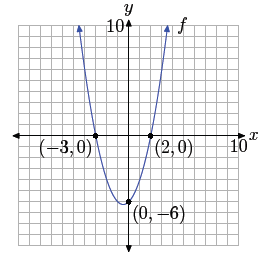 Problem 2 FridayThree identical tennis balls, with a diameter of 8 centimeters are stacked in a cylindrical container. Find the volume of the container to the nearest cubic centimeter. The charity that you volunteer for is selling potted daffodils in the spring to raise money.  The charity has spent $250 on supplies and plans to sell them for $5 each. What is the minimum number of daffodils the charity needs to sell in order for the profit to be positive? Problem 2